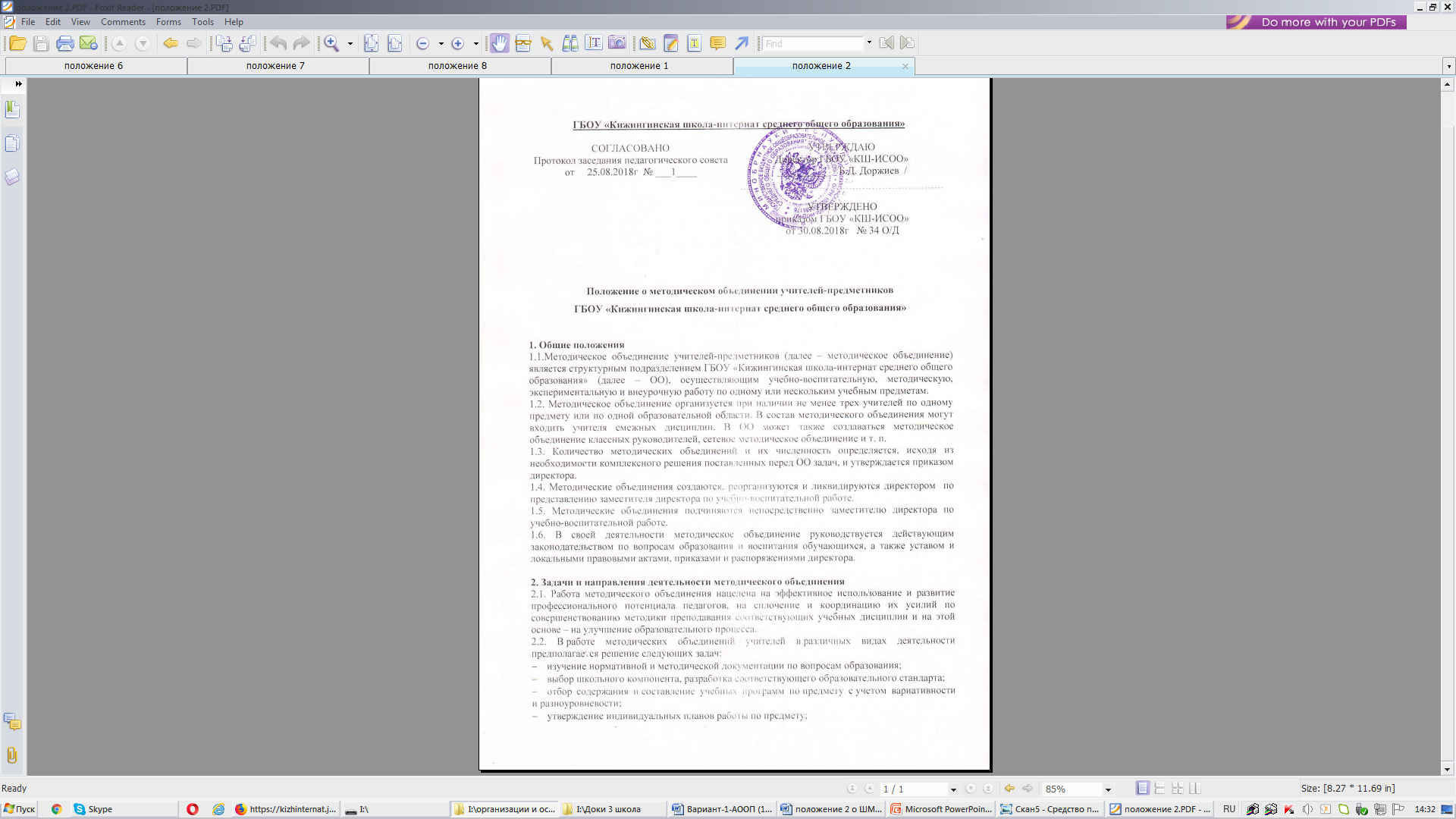 ГБОУ «Кижингинская школа-интернат среднего общего образования»Положение о методическом объединении учителей-предметников ГБОУ «Кижингинская школа-интернат среднего общего образования»1. Общие положенияМетодическое объединение учителей-предметников (далее – методическое объединение) является структурным подразделением ГБОУ «Кижингинская школа-интернат среднего общего образования» (далее – ОО), осуществляющим учебно-воспитательную, методическую, экспериментальную и внеурочную работу по одному или нескольким учебным предметам.1.2. Методическое объединение организуется при наличии не менее трех учителей по одному предмету или по одной образовательной области. В состав методического объединения могут входить учителя смежных дисциплин. В ОО может также создаваться методическое объединение классных руководителей, сетевое методическое объединение и т. п.1.3. Количество методических объединений и их численность определяется, исходя из необходимости комплексного решения поставленных перед ОО задач, и утверждается приказом директора. 1.4. Методические объединения создаются, реорганизуются и ликвидируются директором  по представлению заместителя директора по учебно-воспитательной работе.1.5. Методические объединения подчиняются непосредственно заместителю директора по учебно-воспитательной работе.1.6. В своей деятельности методическое объединение руководствуется действующим законодательством по вопросам образования и воспитания обучающихся, а также уставом и локальными правовыми актами, приказами и распоряжениями директора.2. Задачи и направления деятельности методического объединения2.1. Работа методического объединения нацелена на эффективное использование и развитие профессионального потенциала педагогов, на сплочение и координацию их усилий по совершенствованию методики преподавания соответствующих учебных дисциплин и на этой основе – на улучшение образовательного процесса. 2.2. В работе методических объединений учителей в различных видах деятельности предполагается решение следующих задач:изучение нормативной и методической документации по вопросам образования;выбор школьного компонента, разработка соответствующего образовательного стандарта;отбор содержания и составление учебных программ по предмету с учетом вариативности и разноуровневости;утверждение индивидуальных планов работы по предмету;анализ программ элективных курсов, авторских программ и методик;утверждение аттестационного материала для итогового контроля;ознакомление с анализом состояния преподавания предмета по итогам внутришкольного контроля;взаимопосещение уроков по определенной тематике с последующим анализом и самоанализом достигнутых результатов;организация открытых уроков по определенной теме с целью ознакомления с методическими разработками сложных разделов программ;изучение актуального педагогического опыта;экспериментальная работа по предмету;организация исследовательской деятельности обучающихся по смежным образовательным дисциплинам;выработка единых требований в оценке результатов освоения программы на основе разработанных образовательных стандартов по предмету;разработка системы промежуточной и итоговой аттестации обучающихся (тематическая, семестровая, зачетная и т. д.);ознакомление с методическими разработками по предмету, анализ методики преподавания предмета;подготовка отчетов о профессиональном самообразовании, работе педагогов по повышению квалификации, отчетов о командировках;организация и проведение предметных недель (декад и т. д.) в ОО; организация и проведение школьного этапа всероссийской олимпиады школьников, конкурсов, смотров;организация внеклассной работы по предмету с обучающимися (факультативные и элективные курсы, кружки, секции и др.);укрепление материальной базы и приведение средств обучения, в т. ч. учебно-наглядных пособий по предмету, в соответствие с современными требованиями к образованию.2.3. Методическое объединение:проводит первоначальную экспертизу изменений, вносимых учителями в учебные программы;изучает и обобщает опыт преподавания учебных дисциплин;организует внеклассную деятельность обучающихся по предмету;принимает решение о подготовке методических рекомендаций в помощь учителям;организует разработку методических рекомендаций для обучающихся и их родителей в целях наилучшего усвоения соответствующих предметов и курсов;рекомендует учителям различные формы повышения квалификации;организует работу наставников с молодыми специалистами и малоопытными учителями;разрабатывает положения о конкурсах, олимпиадах, предметных неделях и организует их проведение.3. Основные формы работы методического объединенияОсновными формами работы методического объединения являются:3.1. Проведение педагогических экспериментов по проблемам методики обучения и воспитания обучающихся и внедрение их результатов в образовательный процесс.3.2. Круглые столы, совещания и семинары по учебно-методическим вопросам, творческие отчеты учителей и т.п.3.3. Заседания методических объединений по вопросам методики обучения и воспитания обучающихся.3.4. Открытые уроки и внеклассные мероприятия по предмету.3.5. Лекции, доклады, сообщения и дискуссии по методике обучения и воспитания, вопросам общей педагогики и психологии.3.6. Изучение и реализация в учебно-воспитательном процессе требований нормативных документов, актуального педагогического опыта.3.7. Проведение предметных и методических недель.3.8. Взаимопосещение уроков педагогами с последующим анализом проблем и рекомендациями по решению выдвинутых проблем обучения и воспитания. 3.9. Сетевое взаимодействие с методическими объединениями других образовательных организаций.4. Порядок работы методического объединения4.1. Возглавляет методическое объединение руководитель, назначаемый директором  из числа наиболее опытных педагогов, по согласованию с членами методического объединения.4.2. Работа методического объединения проводится в соответствии с планом работы на текущий учебный год. План составляется руководителем методического объединения, рассматривается на заседании методического объединения, согласовывается с заместителем директора по методической работе и утверждается методическим советом. 4.3. Заседания методического объединения проводятся не реже одного раза в четверть. О времени и месте проведения заседания председатель методического объединения обязан поставить в известность заместителя директора по методической работе. 4.4. По каждому из обсуждаемых на заседании вопросов принимаются рекомендации, которые фиксируются в протоколах заседания методического объединения. Рекомендации подписывает председатель методического объединения.4.5. Контроль деятельности методических объединений осуществляет директор, его заместители по методической, учебно-воспитательной работе в соответствии с планами методической работы ОО и внутришкольного контроля.5. Документация методического объединенияК документации методического объединения относятся:положение о методическом объединении;анализ работы за прошедший учебный год;задачи методического объединения на текущий учебный год;тема методической работы, ее цель, приоритетные направления и задачи на новый учебный год;план работы методического объединения на текущий учебный год;план-сетка работы методического объединения на каждый месяц;сведения о темах самообразования учителей методического объединения;перспективный план аттестации учителей методического объединения;график прохождения аттестации учителей методического объединения на текущий год;перспективный план повышения квалификации учителей методического объединения;график повышения квалификации учителей методического объединения на текущий год;график проведения текущих контрольных работ (вносят сами учителя или председатели методических объединений; цель: предупреждение перегрузок обучающихся);график административных контрольных работ на четверть;график проведения открытых уроков и внеклассных мероприятий по предмету учителями методического объединения (утверждается директором);материалы актуального педагогического опыта учителей;сведения о профессиональных потребностях учителей методического объединения (по итогам диагностики);план проведения методической недели (если методическое объединение проводит самостоятельно);программы (авторские по предмету, факультативов, кружков, элективных курсов);информация об учебных программах и их учебно-методическом обеспечении по предмету;календарно-тематическое планирование (по предмету, по индивидуальным, факультативным занятиям, кружкам по предмету);план работы с молодыми и вновь прибывшими специалистами;план проведения предметной недели;результаты внутришкольного контроля (экспресс-, информационные и аналитические справки), результаты диагностики педагогов и обучающихся;протоколы заседаний методического объединения.6. Права методического объединенияМетодическое объединение имеет право:готовить предложения и рекомендовать учителей для повышения квалификационного разряда;выдвигать предложения об улучшении учебного процесса;ставить вопрос о публикации материалов о передовом педагогическом опыте, накопленном в методическом объединении;ставить вопрос перед администрацией  о поощрении учителей методического объединения за активное участие в экспериментальной деятельности;рекомендовать учителям различные формы повышения квалификации;обращаться за консультациями по проблемам учебной деятельности и воспитания обучающихся к заместителям директора ОО;вносить предложения по организации и содержанию аттестации учителей;выдвигать от методического объединения учителей для участия в профессиональных конкурсах.СОГЛАСОВАНО Протокол заседания педагогического советаот     25.08.2018г  № ___1____УТВЕРЖДАЮ Директор ГБОУ «КШ-ИСОО»__________  / Б.Д. Доржиев  /СОГЛАСОВАНО Протокол заседания педагогического советаот     25.08.2018г  № ___1____УТВЕРЖДЕНОприказом ГБОУ «КШ-ИСОО»от 30.08.2018г   № 34 О/ДДОКУМЕНТ ПОДПИСАН ЭЛЕКТРОННОЙ ПОДПИСЬЮДОКУМЕНТ ПОДПИСАН ЭЛЕКТРОННОЙ ПОДПИСЬЮДОКУМЕНТ ПОДПИСАН ЭЛЕКТРОННОЙ ПОДПИСЬЮСВЕДЕНИЯ О СЕРТИФИКАТЕ ЭПСВЕДЕНИЯ О СЕРТИФИКАТЕ ЭПСВЕДЕНИЯ О СЕРТИФИКАТЕ ЭПСертификат603332450510203670830559428146817986133868575792603332450510203670830559428146817986133868575792ВладелецШойдоков Батор НимаевичШойдоков Батор НимаевичДействителенС 17.03.2021 по 17.03.2022С 17.03.2021 по 17.03.2022